MESA DE ENTRADA UNICA 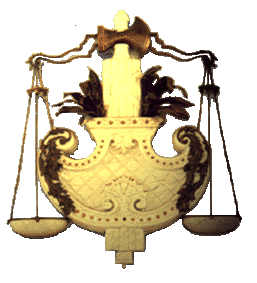 TRIBUNAL COLEGIADO DE FAMILIAFOJA CEROINDICAR DATOS COMPLETOS DE:ACTORES:DEMANDADOS:PROFESIONALES:CAUSA:TIPO:          coloque el número que corresponda según listado detallado al dorso.CONEXIDAD:.........................................................FIRMA Y SELLO DEL PROFESIONAL(Reservado para ser llenado por la oficina)		  			                   Nº:_____________RECIBIDO: Fecha: ____/____/____  Hora: ____________ Reposición: $___________ASIGNADO POR: SORTEO-CONEXIDAD (Marcar lo que corresponda)REMISION URGENTE:TRIBUNAL DE  FAMILIA __________ NOMINACIÓN_________SECRETARIA.........................................................FIRMA Y SELLO DEL SECRETARIO DE OFICINA1)  4)2)  5)3) 6)1) 5)2 ) 6)3) 7)4)8)Circunscripción: 1-2-3-4-5 Colegio Abogados- Procuradores1) Circunscripción: 1-2-3-4-5 Colegio Abogados- Procuradores3)  Circunscripción: 1-2-3-4-5 Colegio Abogados- Procuradores2)  Circunscripción: 1-2-3-4-5 Colegio Abogados- Procuradores4)Nº EXPTE. M.E.U.JUZGADOMONTO DE LA DEMANDA $PRESCRIPCIÓN ADQUISITIVAAVALÚO FISCAL $OBSERVACIONES: 26- CAPACIDAD: RESTRICCIONES, DECLARACION DE INCAPACIDAD, INHABILITACION. APOYOS Y CURATELAS41- ADOPCION27- ORDEN DE TRASLADO PARA EVALUACION DE INTERNACION POR RAZONES DE SALUD MENTAL Y ADICCIONES42- TITULARIDAD Y EJERCICIO DE LA RESPONSABILIDAD PARENTAL. DELEGACION. GUARDA28- CONTROL DE LEGALIDAD DE INTERNACIONES INVOLUNTARIAS LEY 26.65743- EXTINCION, PRIVACION, SUSPENSION Y REHABILITACION DE LA RESPONSABILIDAD PARENTAL29- PROTECCION DE PERSONAS44- CUIDADO PERSONAL DE LOS HIJOS30- TUTELA45- ACCIONES VINCULADAS A LA DEBIDA COMUNICACION31- NULIDAD DEL MATRIMONIO46- PLAN DE PARENTALIDAD INTEGRAL32- DIVORCIO47- HOMOLOGACIONES DE ACUERDOS33- CONVERSION EN DIVORCIO48- VENIAS Y DISPENSAS34- ANOTACION DE SENTENCIAS EXTRANJERAS49- MEDIDAS CAUTELARES Y PREPARATORIAS35- COMPENSACION ECONOMICA AUTONOMA50- EXHORTOS Y OFICIOS LEY 22.17236- ACCIONES VINCULADAS AL REGIMEN PATRIMONIAL MATRIMONIAL51- APREMIOS37- ACCIONES VINCULADAS A EFECTOS DE LAS UNIONES CONVIVENCIALES52- RESTITUCION INTERNACIONAL DE NIÑOS, NIÑAS Y ADOLESCENTES38- PROTECCION Y ATRIBUCION DE LA VIVIENDA FAMILIAR53- CONTROL DE LEGALIDAD DE MEDIDAS EXCEPCIONALES Y URGENTES LEY 12.96739- ALIMENTOS54- VIOLENCIA FAMILIAR40- FILIACION55- OTRAS ACCIONES NO NOMENCLADAS